Zsidó családkutatás konferencia – Magyar Zsidó Múzeum és Levéltár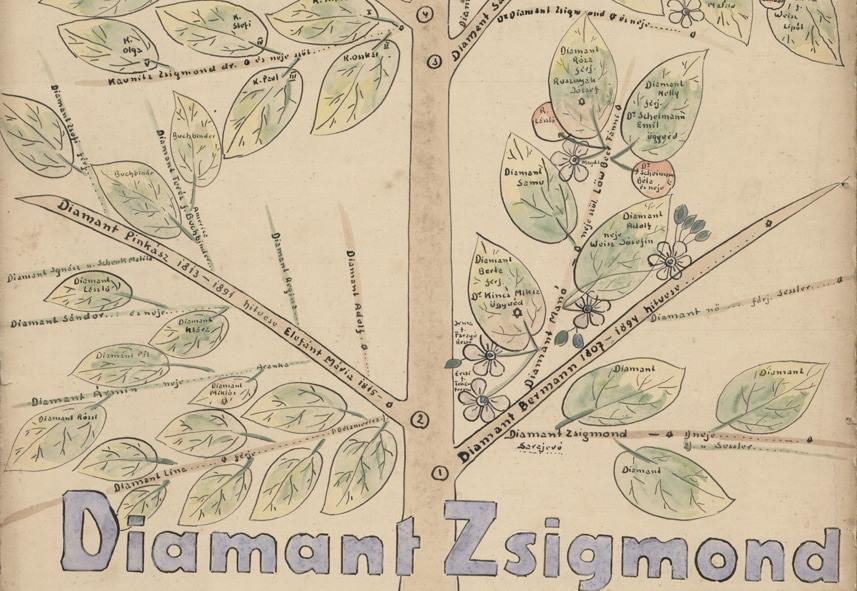 Széles körű érdeklődés mellett zajlott a Magyar Zsidó Múzeum és Levéltár Zsidó családkutatás konferenciája vasárnap, 2017. február 12-én. A Zsidó Levéltár részeként 2011-ben nyílt Családkutató Központ, amelynek munkájába most betekintést kaptak a látogatók, az intézmény egyik legnépszerűbb szolgáltatását nyújtja. A kutatóterem ajtaja egy előzetes bejelentkezést követően bárki előtt nyitva áll. A Családkutató Központ munkatársai egy telefonbeszélgetés során néhány kérdés alapján el tudják dönteni, érdemes-e az illetőnek befáradni: elképzelhető-e, hogy meglesz az intézmény archívumában a kívánt kutatáshoz szükséges dokumentum. A Zsidó Levéltár idei konferenciáján mindazon érdeklődők vettek részt, akik már kutattak, vagy a jövőben kutatni kívánnak az intézményben, vagy egyszerűen csak érdeklődnek a zsidó családkutatás témája iránt, és kíváncsiak hogyan érdemes elindulni, egyáltalán, hogy működik a Családkutató Központ.Vasárnap Darvas István rabbi köszöntőjét követően a látogatók szakképzett családkutatók, történészek, levéltárosok előadásait hallgathatták meg. Uzsonna után pedig a családtörténeti és örökségvédelmi témakörök mellett négyféle workshopon, tehát kisebb csoportokban volt lehetőség elmélyíteni a délelőtt elméletben szerzett tudást. Rendkívül praktikus információk tömegével látta el a múltjuk felderítésére vállalkozó közönséget a már önmagában lelkesedésével is ösztönző hatású szakképzett családkutató, Vándor Károly (Hungarian Roots - Magyar zsidó családkutatás). Hasonlóképpen a konferencián részt vevő másik hivatásos családkutató, Rapaport Gábor (Probate Research Hungary – Magyar Örököskutató Iroda). A Magyar Nemzeti Levéltár szakembere, Kohut Sára a Kárpát-medence anyakönyvi kataszterének adatbázisáról adott szélesebb körű, hasznos felvilágosítást. Az ELTE Hebraisztika szakának doktori hallgatója, Drelyó Ágnes pedig felbomló zsidó közösségekről, eladott zsinagógákról beszélt.A délutáni workshopok közel mindegyike tejes létszámmal zajlott: az intézmény látványraktárában Prinner Gábor, a levéltár munkatársa tartott tárlatvezetést. A Családkutató Központ munkatársai, Gerő Szandra és Udvarhelyi Anikó hasznos és gyakorlati információkban bővelkedő előadásukban a Családkutató Központ lehetőségeit és a kutatás általános menetét, módszertanát ismertették azokkal, akik szívesen felkutatnák őseik történetét. Az ortodox családokra specializálódott Bacskai Sándor munkájáról mesélt, és gyakorlati kérdéseket válaszolt meg, melyeket a közönség tehetett fel neki. A Magyar Zsidó Múzeum és Levéltár igazgatója, Toronyi Zsuzsanna pedig egy, a családkutatás során gyakran fölmerülő praktikus nehézséget segített leküzdeni a látogatóknak. Bepillantás nyújtott abba, hogyan olvassuk ki a régi dokumentumokban talált héber neveket. A szervezők remélik, hogy a számos elkezdett beszélgetés folytatódni fog, és nem ér véget a konferencia befejeztével. Erre a látható igényt felmérve, a Zsidó Múzeum és Levéltár a jövőben feltétlenül szeretne fórumot biztosítani. Az esemény fotóalbuma megtalálható az intézmény honlapján: http://www.milev.hu/blog/zsido-csaladkutatas-konferencia-kepekben